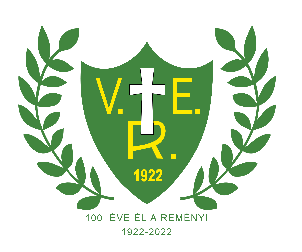 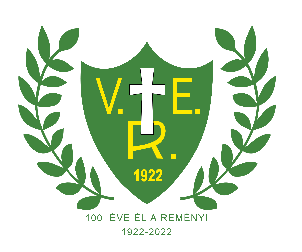          XX. Németh Miklós Gerelyhajító Verseny  A verseny célja: Hagyományteremtés, tehetségkutatás, versenyzési lehetőség biztosítása gerelyhajítók számára.  A verseny időpontja és helyszíne: 2024. szeptember 29. (vasárnap)                                                              Vanyek Béla Sportcentrum (2600 Vác, Kosdi u. 4.)A verseny fővédnöke: Német Miklós olimpiai bajnok gerelyhajítóA verseny rendezője: Váci Reménység Sport EgyesületVersenybíróság:                                  Elnök: Magyari József                                  Elnök helyettes: Mohauptné Juhász Ágnes                                 Technikai vezető: Kareczki Réka                                 Titkár: Mohaupt BoglárkaVersenyszámok: U14, U16, U18, U20, UP, Felnőtt Női és Férfi gerelyhajítás   Nevezés: Előzetes nevezés kizárólag a MIR-ben!  	    Nevezés indul: 2024. szeptember 16. (hétfő) 00:00 órától Nevezés zárul: 2024. szeptember 23. (hétfő) 23:59 óráig   Nevezési díj: Minden korosztály számára: 2.000 FtA nevezési díj kiegyenlítése az elfogadott nevezések alapján a helyszínen történik, számla ellenében.Jelentkezés: a versenyszámok kezdete előtt 75 perccel zárul.   Résztvevők: A szakosztályok igazolt versenyzői, akik érvényes versenyengedéllyel rendelkeznek, DSE-k tagjai, igazolt külföldi atléták.    Díjazás: Az első három helyezett versenyző érem díjazásban, a versenycsúcsot megdöntő versenyzők Németh Miklós gerely és serleg díjazásban részesülnek.   Egyéb:  A VERSENYEN KIZÁRÓLAG NÉMETH -TÍPUSÚ GERELLYEL LEHET VERSENYEZNI, saját szer használata hitelesítés után megengedett. (Gerelyt a versenyszámokhoz korlátozott számban biztosítunk).  A versenyen elért eredmény a hazai top listában és nemzetközileg is elismert lesz. A rendezés és díjazás költségeit a rendezők, a részvétel költségeit a versenyzők fedezik. 	  Az öltözőben hagyott értéktárgyakért felelősséget nem vállalunk.  	  A verseny idejére orvost biztosítunk.  	  Az időrend tájékoztató jellegű, a versenybíróság a változtatás jogát fenntartja.  A versenyszámra melegítés gerellyel csak edzői ellenőrzés mellett lehetséges!!IdőrendIdőrendIdőrendIdő VersenyszámKorcsoport9:00Leány Gerelyhajítás (A)U14Fiú Gerelyhajítás (B)U1410.00Lány Gerelyhajítás (A)U16Fiú Gerelyhajítás (B)U1611:00Lány Gerelyhajítás (A)U18Fiú Gerelyhajítás (B)U1812:00Női Gerelyhajítás (A)UP, FelnőttFérfi Gerelyhajítás (B)UP, Felnőtt13:00Női Gerelyhajítás (A)U20Férfi Gerelyhajítás (B)U20